Port Arthur Independent School DistrictStudent Health Advisory Council (SHAC)Monday, September 17, 20184:00 PMPAISD Administration Building – Media Room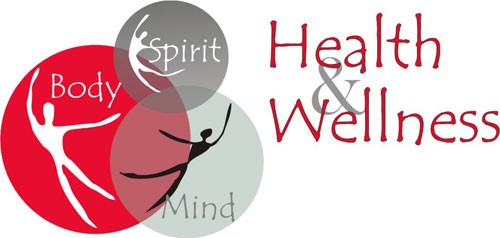 AgendaSign InWelcomeIntroductionsHealth & Wellness InitiativeSeptember – Suicide PreventionOctober – Flu Awareness & PreventionCommunity Activities AnnouncementsAdjournmentNext Meeting:  November 12, 2018